связанные с определением кадастровой стоимостиНа основании обращения ***, поступившего 20.05.2020г., и в соответствии со статьей 20 ФЗ-237, а также приказом Минэкономразвития России от 30.06.2017 г. № 317 «Об утверждении Порядка рассмотрения обращений о предоставлении разъяснений, связанных с определением кадастровой стоимости, в том числе формы предоставления таких разъяснений», приводим разъяснения относительно определения кадастровой стоимости объекта недвижимости с кадастровым номером 57:10:0050101:4853.1. Общие сведения:2.  Кадастровая  стоимость объекта недвижимости определена на основании следующей информации:2.1.  О характеристиках объекта недвижимости, с использованием которых была определена его кадастровая стоимость:2.2. О рынке недвижимости:2.3. Перечень  ценообразующих факторов, использованных для определения кадастровой   стоимости  объекта  недвижимости,  их  значения  и  источники сведений о них:2.4. Кадастровая   стоимость   объекта   недвижимости   определена  в соответствии со следующей методологией:3. Иная информация по запросу заявителя: согласно обращению ООО «ПМК «Строймагистраль» об исправлении технических и (или) методологических ошибок, допущенных при определении кадастровой стоимости, произведен пересчет с учетом уточнения КЛАДР: 5700100028300. В связи с тем, что пересчет привел к увеличению кадастровой стоимости объекта недвижимости, в соответствии с п. 16 ст. 21 Федерального закона от 03.07.2016 г. № 237-ФЗ «О государственной кадастровой оценке», допускающей изменение кадастровой стоимости, полученной после исправления ошибок, только в сторону понижения, кадастровая стоимость объектов недвижимости остается на прежнем уровне (Решение № 90 от 18.06.2020 г.).РОССИЙСКАЯ ФЕДЕРАЦИЯ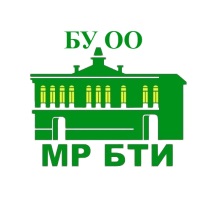 БЮДЖЕТНОЕ УЧРЕЖДЕНИЕОРЛОВСКОЙ ОБЛАСТИМЕЖРЕГИОНАЛЬНОЕ БЮРОТЕХНИЧЕСКОЙ  ИНВЕНТАРИЗАЦИИ( БУ ОО «МР БТИ»)Ленина ул, д. 25, Орел, 302028 тел./факс: (486-2) 40-99-99e-mail: nedvijimost@orel.ru,  http://www.orelbti.ruРазъяснения № 142№ п/пНаименование показателяЗначение, описание1.1Кадастровая стоимость, руб.320 947,771.2Дата, по состоянию на которую определена кадастровая стоимость (дата определения кадастровой стоимости)01.01.2019 г.1.3Реквизиты отчета об итогах государственной кадастровой оценки, составленного в соответствии со статьей 14 Федерального закона от 3 июля 2016 г. № 237-ФЗ «О государственной кадастровой оценке» Отчет № 1/2019 от 07.09.2019 г. об итогах государственной кадастровой оценки объектов недвижимости, расположенных на территории Орловской области 1.4Полный электронный адрес размещения отчета об итогах государственной кадастровой оценки в информационно-телекоммуникационной сети «Интернет»https://rosreestr.ru/wps/portal/p/cc_ib_portal_services/cc_ib_ais_fdgko/!ut/p/z1/04_Sj9CPykssy0xPLMnMz0vMAfIjo8zi3QNNXA2dTQy93UOdzAwcPQO8nMI8nQ0MDMz1w9EUBBqaAxU4ehsaG7obGPgb6keRph9DAUi_AQ7gaADUH4VmBaoLnI0IKAA5kZAlBbmhEQaZnooANTW-bQ!!/p0/IZ7_GQ4E1C41KGUB60AIPJBVIC0080=CZ6_GQ4E1C41KGUB60AIPJBVIC0007=MEcontroller!null==/?restoreSessionState=true&action=viewProcedure&id=8341&showRep=true 1.5Сведения о работнике бюджетного учреждения, созданного субъектом Российской Федерации и наделенного полномочиями, связанными с определением кадастровой стоимости, подготовившем отчет об итогах государственной кадастровой оценкиДавыдова Е.Н., Жигунова Е.А., Бурмистрова О.Н., Новиков А.Н., Косенкова Н.А., Громова Е. Н. (Таблица 1, стр. 15-17 Отчета Том 1) 1.6Реквизиты акта определения кадастровой стоимости, составленного в соответствии со статьей 16 Федерального закона от 3 июля 2016 г. № 237-ФЗ «О государственной кадастровой оценке»-1.7Сведения о работнике бюджетного учреждения, созданного субъектом Российской Федерации и наделенного полномочиями, связанными с определением кадастровой стоимости, определившем кадастровую стоимость в соответствии со статьей 16 Федерального закона от 3 июля 2016 г. № 237-ФЗ «О государственной кадастровой оценке»-1.8Дата внесения сведений о кадастровой стоимости в Единый государственный реестр недвижимости-1.9Дата подачи заявления об оспаривании кадастровой стоимости, по результатам рассмотрения которого определена кадастровая стоимость по решению комиссии по рассмотрению споров о результатах определения кадастровой стоимости или по решению суда-1.10Дата начала применения кадастровой стоимости, в том числе в случае изменения кадастровой стоимости по решению комиссии по рассмотрению споров о результатах определения кадастровой стоимости или по решению суда01.01.2020 г.1.11Сведения об органе, его местонахождении, официальном сайте в информационно-телекоммуникационной сети «Интернет», адресе электронной почты, контактных телефонах, в который следует обращаться в отношении исчисления налогов, исчисляемых от кадастровой стоимости объекта недвижимостиМежрайонная инспекция Федеральной налоговой службы №8 по Орловской области; Орловская область, г. Орёл, Московское шоссе, д. 119; тел. 8-800-222-22-22;https://www.nalog.ru/rn57/ifns/imns57_01/№ п/пНаименование показателяЗначение, описание2.1.1Кадастровый номер объекта недвижимости57:10:0050101:48532.1.2Вид объекта недвижимости (земельный участок, здание, сооружение, помещение, машино-место, объект незавершенного строительства, единый недвижимый комплекс, предприятие как имущественный комплекс или иной вид)Земельный участок2.1.3Адрес объекта недвижимостиОрловская область, Орловский район, с/п Сабуровское, район п. Малая Саханка2.1.4Описание местоположения объекта недвижимостиОбъект расположен в Орловском районе Орловской области, в незначительном удалении от юго-западной окраины областного центра – г. Орел, расстояние от Кромского шоссе – около 6 км. Окружение объекта: промышленная застройка, земли сельскохозяйственного назначения.2.1.5Площадь (для земельного участка, здания, помещения или машино-места) или иная основная характеристика (протяженность, глубина, глубина залегания, площадь, объем, высота, площадь застройки - для сооружения, объекта незавершенного строительства) объекта недвижимости1027,02.1.6Категория земель, к которой относится земельный участок, если объектом недвижимости является земельный участокЗемли промышленности, энергетики, транспорта, связи, радиовещания, телевидения, информатики, земли для обеспечения космической деятельности, земли обороны, безопасности и земли иного специального назначения2.1.7Вид разрешенного использования объекта недвижимостиДля размещения промышленных объектов; по документам: Для нужд промышленности2.1.8Назначение (для зданий, сооружений, помещения, единого недвижимого комплекса, предприятия как имущественного комплекса), проектируемое назначение (для объектов незавершенного строительства) объекта недвижимости-2.1.9Этажность объекта недвижимости-2.1.10Материал наружных стен объекта недвижимости-2.1.11Обременения (ограничения) объекта недвижимости, использованные при определении кадастровой стоимостиПубличных обременений (ограничений), которые должны учитываться при определении кадастровой стоимости согласно п. 1.11 Методических указаний, не зарегистрировано2.1.12Степень готовности объекта незавершенного строительства в процентах-2.1.13Иные сведения об объекте недвижимости, использованные при определении кадастровой стоимости-№ п/пНаименование показателяЗначение, описание2.2.1Сегмент рынка объектов недвижимости, к которому отнесен объект недвижимостиЗемельные участки под производственную деятельность2.2.2Краткая характеристика особенностей функционирования сегмента рынка объектов недвижимости, к которому отнесен объект недвижимости (с указанием на страницы отчета об итогах государственной кадастровой оценки, где содержится полная характеристика сегмента рынка объектов недвижимости, в том числе анализ рыночной информации о ценах сделок (предложений) в таком сегменте, затрат на строительство объектов недвижимости)Сегмент рынка земельных участков под производственную деятельность является наименьшим по сравнению с иными сегментами на рынке земли и составляет на дату определения кадастровой стоимости 3% от всего объема предложений к продаже.Ценовая картина в данном сегменте не сбалансирована. Так, в областном центре г. Орле встречаются следующие диаметральные по ценам предложения:100-500 руб. за 1 кв.м – участки с невысокой транспортной доступностью и удаленными коммуникациями;1600-6000 руб. за 1 кв.м – участки со всеми коммуникациями, с хорошей транспортной доступностью, в окружении коммерческих объектов.Полная характеристика данного сегмента рынка представлена в п. 4.3.9 Отчета об итогах государственной кадастровой оценки Том 1, стр. 139-1482.2.3Характеристика ценовой зоны, в которой находится объект недвижимости, в том числе характеристика типового объекта недвижимостиЦеновое зонирование для земельных участков под производственную застройку не проводилось№ п/пНаименованиеЗначениеИсточник2.3.1_СНП_Расстояние до ближайшей к населенному пункту дороги федерального или регионального значениянет данных в связи с отсутствием КЛАДР населенного пункта в перечне объектов, подлежащих государственной кадастровой оценкеОтчет о ГКО Орловская область\2. Результаты определения КС\2.1 ЗУ\2.1.1 Значения ЦФ для ЗУ2.3.2_СНП_Расстояние от населенного пункта до центра муниципального района, городского округанет данных в связи с отсутствием КЛАДР населенного пункта в перечне объектов, подлежащих государственной кадастровой оценкеОтчет о ГКО Орловская область\2. Результаты определения КС\2.1 ЗУ\2.1.1 Значения ЦФ для ЗУ№ п/пНаименование показателяЗначение, описание2.4.1Примененные подходы при определении кадастровой стоимости объекта недвижимости с обоснованием их выбораСравнительный подход (наличие рыночной информации об объектах-аналогах в открытых источниках) 2.4.2Примененные методы оценки при определении кадастровой стоимости объекта недвижимости с обоснованием их выбораМетод моделирования на базе УПКС – в связи с отсутствием точных данных о местоположении объекта2.4.3Способ определения кадастровой стоимости объекта недвижимости (массовая или индивидуальная оценка в отношении объектов недвижимости) с обоснованием его выбораМассовая – в связи с приоритетом данного способа согласно п. 1.3 Методических указаний2.4.4Модель определения кадастровой стоимости объекта недвижимости с обоснованием ее выбораВ методе моделирования на базе УПКС не предусмотрена2.4.5Сегмент объектов недвижимости, к которому относится объект недвижимости, с обоснованием его выбора6 сегмент «Производственная деятельность» в соответствии с фактическим разрешенным использованием2.4.6Группа (подгруппа) объектов недвижимости, к которой относится объект недвижимости, с обоснованием ее выбораКод расчета вида использования (группа): 06:000 «Производственная деятельность» в соответствии с фактическим разрешенным использованием2.4.7Краткое описание последовательности определения кадастровой стоимости объекта недвижимости1. Группировка (выбор сегмента и кода расчета вида использования); 2. Выбор подхода и метода оценки; 3.  При отсутствии достаточной информации об объекте – расчет среднего значения УПКС по группе и кадастровой стоимости как произведения среднего УПКС на площадь объектаНачальник отдела ГКО/Е.Н. Давыдова/Заместитель директора/С.Г. Оганесян/И.о. директора БУ ОО «МР БТИ»/Т.В. Висягина/